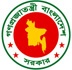 GOVERNMENT OF THE PEOPLE’S REPUBLIC OF BANGLADESHOFFICE OF THE EXECUTIVE ENGINEERS.B.NAGAR P.W.D. DIVISION-II, DHAKA Phone/Fax : 9110422Memo No. D-II/ NPO/4379                                                                                   Dated:   14-03-2017 Tender Corrigendum Notice                                                       Ref : Invitation for tender (IFT) N0- 380/ 2016-2017  Date : 09/02/2017Invitation of Tender (IFT)Section- 6: Bill of Quantity :  Corrected with Specification & Quantity.        Internal Electrification workThis amendment is considered as a part & parcle of tender. The other part and terms of conditions are remain unchanged. ( Mohammad Ataur Rahman Siddique )Executive EngineerS.B.Nagar P.W.D.Division-II Dhaka. SlPrinted DiscriptionCorrected  Discription16.Tender Last Selling Date : During office hours up to 15/03/2017 During office hours up to 22/03/2017 17.Tender Closing Date and Time    Date                         Time16/03/2017                12.00 PM      Date                         Time23/03/2017         12.00 PM  18.Tender Opening Date and Time    Date                         Time16/03/2017            2.00 PM      Date                         Time23/03/2017                 2.00 PM  Item Sl No Printed QuantityCorrected  QuantityItem No.2.a)Quantity -52 Nosa)Quantity -42 NosItem No.3.a)Quantity -134 Nosa)Quantity -78 NosItem No.4.a)60/63 Amps. Quantity -134 Nosa) 40 Amps. Quantity -78 Nosb) 30/32 Amps. Quantity -52 Nosb) 30/32 Amps. Quantity -42 NosItem No.5.a) Quantity -6980 Mtr.a) Quantity -1500 Mtr.b) Quantity -13716 Mtr.b) Quantity -7620 Mtr.c) Quantity -6116 Mtr.c) Quantity -1050 Mtr.d) Quantity -8174 Mtr.d) Quantity -1950 Mtr.Item No.7.d) Quantity -395 NosQuantity -200 NosItem No.13.b) Quantity -5000 Mtr.b) Quantity -2000 Mtr.c) Quantity -500 Mtr.b) Quantity -200 Mtr.Item No.15.Quantity -10 Sqm.b) Quantity -04 Sqm.